Региональные рынки агрострахованияВ Забайкальском крае в этом году, также как и в прошлом, хозяйства крайне неохотно идут на страхование урожая. Вместе с тем, этот инструмент является крайне актуальным для региона в силу присущего ему резко континентального климата, который может обусловливать серьезные ущербы посевам в период роста и развития зерновых и кормовых культур, рапса, картофеля и овощей. Примером тому жесточайшая почвенно-атмосферная засуха 2015 и 2016 годов, когда погибла большая часть урожая. В Забайкальском крае имеются филиалы компаний «Росгосстрах», «ВСК», «Альфастрахование», «Согаз», «Согласие», которые готовы страховать сельскохозяйственные культуры. В крае есть примеры застрахованных на случай ЧС хозяйств. Кроме того, сельхозпроизводители ряда регионов уже подали заявки на страхование в «Росгосстрах», «АльфаСтрахование», «Согласие», «ВСК».Неблагоприятные погодные событияСельхозпроизводители Республики Адыгея сообщили о том, что около 20% посевов подсолнечника пострадали из-за подтопления. Их планируется пересевать более скороспелыми сортами подсолнечника.Посевная в Татарстане прошла хорошо несмотря на холода. Однако есть некоторое отставание в развитии растений, есть риски по урожаю кукурузы и подсолнечнику из-за нехватки тепла.В Ставропольском крае активно восстанавливают поголовья животных в подворьях, пострадавших в результате паводка. Полностью восполнены подворья в посёлке Первомайском и селе Левокумке. Оставшуюся птицу передадут селянам в течение нескольких дней. По инициативе регионального объединения работодателей менее чем за неделю было собрано почти 5 млн руб. гуманитарной помощи пострадавшим сельхозпроизводителям. В сборе средств уже поучаствовали 148 хозяйств края. Подобная форма поддержки населения, попавшего в зону ЧС, организована в регионе впервые.Костромская область ввела в 2-х районах режим ЧС в сельском хозяйстве. Из-за обильных осадков, сопровождавшихся местами заморозками, в трех хозяйствах районов на площади 210,7 га погибли посевы озимых. Ущерб составляет более 5 млн руб. В связи с отсутствием кормов наблюдается снижение производства молока. По данным департамента АПК, подобной неблагоприятной для сельского хозяйства погоды, не наблюдалось в регионе более 10 лет. Косвенный ущерб во время формирования урожая может составить до 500 млн руб. Прогнозируется снижение уровня валового производства на 10-20% в связи с замедлением посева и посадки зерновых, картофеля, овощей и трав.В Воронежской области из-за низких температур и заморозков в первой половине мая посевы кукурузы, подсолнечника, яровых ячменя и пшеницы находятся в угнетенном состоянии. В Калининградской области ожидается снижение объемов урожая овощей и зерна. Регион может не выполнить целевые показатели. Из-за переувлажнения почвы в результате обильных осадков в области в период весенних полевых работ погибло 3,2 га озимых культур. Ущерб составил 221 млн руб. Врио министра сельского хозяйства региона Н. Шевцова сообщила, что в случае превышения ущерба 500 млн руб., регион будет обращаться за федеральной поддержкой. В мае 2017 г. в области объявлен режим ЧС.Эпизоотическая обстановкаНовости Национального союза агростраховщиковКак полагает президент НСА К. Биждов, космический мониторинг в агростраховании – это насущная необходимость и требование времени. НСА выиграл 15 дел в суде кассационной инстанции по требованию выплат страховых возмещений аграриям Алтайского края из фонда компенсационных выплат.Новости страховых организаций – членов НСАБанком России назначена временная администрация ООО МСК «СТРАЖ» им. С. Живаго по причине несоответствия компании требованиям платежеспособности.Премия ЗАО СК «РСХБ-Страхование» по сельскохозяйственному страхованию в I кв. 2017 г. увеличилась на 50,3% по сравнению с аналогичным периодом прошлого года и составила 343 млн руб. По данным ЦБ РФ, доля компании на рынке агрострахования достигла 37,7%, она заняла 1 место в России по сельхозстрахованию. За пять месяцев 2017 г. компанией застрахован урожай на площади 1,2 млн га. На 1 июня в компании застраховано 42% российского поголовья свиней и 39% поголовья птицы. Как отмечает гендиректор Сергей Простатин, агрострахование является приоритетным направлением компании, определенным ее стратегией развития до 2020 г. Рейтинговое агентство RAEX пересмотрело рейтинг надежности страховой компании САК «Энергогарант» в связи с изменением методологии и присвоило рейтинг на уровне ruАА- (А++ по ранее применявшейся шкале). По рейтингу установлен стабильный прогноз. Ранее у компании действовал аналогичный рейтинг А++. Положительное влияние на уровень рейтинга оказывают высокое отклонение фактического размера маржи платежеспособности от нормативного значения (68,5% на 31.12.2016), невысокая доля расходов на ведение дела во взносах-нетто (38,6% за 2016 г.), высокая географическая диверсификация страхового портфеля и др. Среди факторов, ограничивающих рейтинговую оценку, выделяются невысокие значения рентабельности активов и собственных средств, а также высокая величина комиссионного вознаграждения агентам (19,0% за 2016 г.) и др.Публикации1 июняО назначении временной администрации ООО Муниципальной страховой компании «СТРАЖ» им. С. ЖивагоПриказом Банка России от 01 июня 2017 № ОД-1492 назначена временная администрация общества с ограниченной ответственностью Муниципальной страховой компании «СТРАЖ» им. С. Живаго. Временная администрация назначена по результатам анализа плана восстановления платежеспособности, представленного обществом, а также для контроля за его реализацией. Регулятором назначен руководителем временной администрации и утвержден ее состав. На период деятельности временной администрации полномочия исполнительных органов общества ограничены.Источник: Пресс-служба Банка России2 июняПремия ЗАО СК «РСХБ-Страхование» по сельхозстрахованию в 1 квартале 2017 года выросла в 1,5 разаВ первом квартале 2017 г. премия ЗАО СК «РСХБ-Страхование» по сельскохозяйственному страхованию увеличилась на 50,3% по сравнению с аналогичным периодом прошлого года и составила 343 млн. рублей. По данным ЦБ РФ, доля компании на рынке агрострахования достигла 37,7%. ЗАО СК «РСХБ-Страхование» заняло первое место в России по сельскохозяйственному страхованию. За пять месяцев текущего года компанией застрахован урожай на площади 1,2 млн. га. На 01 июня 2017 года в ЗАО СК «РСХБ-Страхование» застраховано 42% российского поголовья свиней и 39% поголовья птицы во всех российских сельхозорганизациях. «Страхование сельскохозяйственных рисков является приоритетным направлением деятельности компании, определенным ее стратегией развития до 2020 г. – отмечает генеральный директор Сергей Простатин. – Мы начали работать в сфере агрострахования в конце 2011 года и за прошедшее время, несмотря на непростую ситуацию на рынке, заняли на нем лидирующие позиции. Этого удалось достигнуть благодаря широкой географической диверсификации деятельности и высоким стандартам качества обслуживания. Наряду с продажами стандартных продуктов страхования с государственной поддержкой, мы активно предлагаем сельхозпроизводителям коммерческие программы, максимально учитывающие индивидуальные потребности каждого из них». Источник: Пресс-служба РСХБ-Страхование5 июняНСА: современные технологии в агростраховании - требование времени«Современный агробизнес нельзя представить без использования новейших технологий, и космический мониторинг в агростраховании – это насущная необходимость и  требование времени», - отметил президент НСА Корней Биждов на деловой встрече экспертов ЦБ, НСА и партнёров - разработчиков программы космомониторинга GEOSYS, состоявшейся в офисе НСА. Главной темой совещания стали  дальнейшие перспективы использования инструментов космического мониторинга в агростраховании страховыми компаниями НСА, а также текущие вопросы взаимодействия.По словам президента НСА Корнея Биждова, «космические технологии были взяты на вооружение страховщиками вовремя, - в период внедрения единых стандартов в рамках перехода к централизованной системе агрострахования в 2016 году. Так как с помощью космического мониторинга можно оценивать страховые риски при заключении договоров страхования на стадии андеррайтинга, сопровождения договоров и в процессе урегулирования убытков. Этот инструмент позволяет получать объективные данные, характеризующие степень развития посевов, основываясь на показателях вегетационного индекса – главного фактора оценки состояния застрахованных культур». Система содержит информацию по каждому региону и даже по каждому полю за последние 18 лет, а также позволяет сделать прогноз на ближайшие 10 дней, основываясь на показателях суточной температуры воздуха, осадках, высоты снежного покрова и т.п. Материалы, полученные путем обработки и анализа спутниковой снимков, все шире используются для борьбы со страховым мошенничеством в сфере агрострахования.Участники совещания выразили взаимное удовлетворение сложившимся уровнем сотрудничеством и высоко оценили результаты деятельности НСА по внедрению космического мониторинга в агростраховании с господдержкой. Инструмент космического мониторинга рекомендован к использованию всем страховым компаниям – членам НСА, и на сегодняшний день им уже пользуются 17 из 25 компаний. Более того, этот инструмент постоянно развивается и совершенствуется.  В 2016 году был апробирован и сегодня внедряется новый продукт - «Инспектор полей», удобный и практичный. Это мобильное приложение, позволяющее с помощью гаджетов в режиме реального времени проводить осмотры полей по заданным благодаря снимкам высокого разрешения маршрутам; фиксировать координаты и время осмотров, данные о состоянии застрахованных посевов; делать фото-, видео- и аудиоматериалы, выдавая уже заполненные акты осмотров. Не так давно НСА провел обучающий семинар для сотрудников страховых компаний-членов НСА по порядку использования мобильного приложения «Инспектор полей».По итогам встречи ее участники единогласно подтвердили перспективы применения космических технологий в агростраховании и выразили готовность укреплять деловые связи.Источник: Национальный союз агростраховщиковRAEX (Эксперт РА) пересмотрел рейтинг страховой компании «Энергогарант» по новой методологии и присвоил рейтинг на уровне ruАA-Рейтинговое агентство RAEX (Эксперт РА) пересмотрело рейтинг надежности страховой компании САК «Энергогарант» в связи с изменением методологии и присвоило рейтинг на уровне ruАА- (что соответствует рейтингу А++ по ранее применявшейся шкале). По рейтингу установлен стабильный прогноз. Ранее у компании действовал рейтинг А++ со стабильным прогнозом.Положительное влияние на уровень рейтинга оказывают высокое отклонение фактического размера маржи платежеспособности от нормативного значения (68,5% на 31.12.2016), высокие значения коэффициентов текущей ликвидности (1,22 на 31.12.2016) и уточненной страховой ликвидности-нетто (1,35 на 31.12.2016), невысокая доля расходов на ведение дела во взносах-нетто (38,6% за 2016 год), низкое значение комбинированного коэффициента убыточности-нетто (94,4% за 2016 год), а также высокая географическая диверсификация страхового портфеля (доля г. Москвы во взносах, полученных за 2016 год, составила 41,9%). Кроме того, существенное позитивное влияние на рейтинг оказывают высокие рыночные позиции компании (доля компании на страховом рынке составила 1% за 2016 год).«Агентство высоко оценивает качество активов компании. На 31.12.2016 на крупнейшего контрагента пришлось 22,8% активов страховщика, на трех крупнейших - 38,5%. При этом доля высоколиквидных активов составила 71,4% от совокупных активов на 31.12.2016. Кроме того, положительное влияние на рейтинг компании оказывает высокая надежность перестраховочной защиты (94,9% взносов, переданных в перестрахование за 2016 г., приходится на компании с рейтингами уровня ruA+ и выше по шкале RAEX (Эксперт РА) либо сопоставимыми рейтингами других агентств)», - отмечает Екатерина Корешкова, аналитик по страховым и инвестиционным рейтингам RAEX (Эксперт РА).Среди факторов, ограничивающих рейтинговую оценку, выделяются невысокие значения рентабельности активов (2,0% за 2016 год) и собственных средств (7,8% за 2016 год), а также высокая величина комиссионного вознаграждения агентам (19,0% за 2016 год). К факторам, сдерживающим рейтинговую оценку, также отнесены невысокая рентабельность инвестированного капитала (5,6% за 2016 год) и относительно высокие значения коэффициента убыточности-нетто (56,5% за 2016 год) и доли страховых выплат на основании решения суда (5,6% за 2016 год).Компания специализируется на предоставлении услуг по ОСАГО (27,8% взносов за 2016 г.), страхованию автокаско (24,4%) и ДМС (20,3%), а также прочим видам имущественного и личного страхования. По данным Банка России, по итогам 2016 года ПАО «САК «ЭНЕРГОГАРАНТ» заняло 18 место по объему собранной премии среди всех страховых компаний, 12 место среди страховых компаний, специализирующихся на страховании ином, чем страхование жизни, 12 место по ОСАГО, 10 место по страхованию автокаско и 12 место по ДМС. По данным RAEX (Эксперт РА), на 31.12.2016 активы страховщика составили 12 739 млн рублей, собственные средства - 3 252 млн рублей, уставный капитал - 2 040 млн рублей. По данным за 2016 год компания собрала 12 088 млн рублей страховых взносов.Источник: Рейтинговое агентство Эксперт РАОколо 20% посевов подсолнечника в Республике Адыгея пострадали из-за подтопленияВ ходе опроса, проводимого экспертами ИА «АПК-Информ», сельхозпроизводители Республики Адыгея сообщили о том, что около 20% посевов подсолнечника пострадали из-за подтопления.Данная ситуация, по словам респондентов, связана с ливнями, прошедшими в начале прошлой недели на территории региона.Погибшие площади планируется пересеивать более скороспелыми сортами подсолнечника.По данным Минсельхоза РФ, в Республике Адыгея ко 2 июня подсолнечником было засеяно 46 тыс. га, что составляет 78,8% от прогноза.Источник: ИА «АПК-Информ»В Минсельхозе РТ опасаются потери урожая кукурузы и подсолнечника из-за заморозковМинистр сельского хозяйства и продовольствия РТ Марат Ахметов сообщил, что посевная кампания в республике, несмотря на холода, завершена. Посевная в Татарстане прошла хорошо. Об этом сообщил министр сельского хозяйства и продовольствия республики Марат Ахметов. Яровой сев проведен на площади около 1,8 млн га, это чуть больше запланированного, а все площади под урожай этого года составляют 2,9 млн га, передают информисточники.«Однако в связи с погодными условиями есть некоторое отставание в развитии растений, но это не критично, есть над чем работать по формированию урожая. Есть риски по урожаю кукурузы и подсолнечнику, так как не хватает тепла», — прокомментировал Ахметов.К слову, сохраненные посевы озимых составили более 500 тысяч га. На всех землях проведены обработки по защите от сорняков и болезней, включая листовую подкормку. Кормозаготовительная техника готова на 95 процентов.Источник: «Тема Казань»6 июняПочти 5 миллионов рублей собрали ставропольские аграрии в помощь пострадавшим от стихии землякамМайский паводок, самый крупный на Ставрополье за последние 50 лет, стал поводом для объявления ЧС в регионе. Пострадали тысячи домов и подворий.По инициативе регионального объединения работодателей «Агропромобъединение Ставропольского края», возглавляемого Евгенией Кущом, сельхозтовапроизводители и фермеры открыли сбор средств и гуманитарной помощи землякам, попавшим в зону подтопления. В итоге менее, чем за неделю, было собрано почти 5 миллионов рублей. Об этом сообщил на еженедельной планерке министр сельского хозяйства региона Владимир Ситников. - В сборе средств уже поучаствовали 148 хозяйств Ставрополья. И это только начало – с каждым днем откликнувшихся становится все больше. Помощь будет оказываться адресно. Я искренне благодарен тем фермерам и сельхозтоваропроизводителям, которые не остаются в стороне и участвуют в судьбе своих земляков, - заявил Владимир Ситников.Источник: Министерство сельского хозяйства Ставропольского краяНа Ставрополье восстанавливают поголовья животных, погибших в результате паводковНа Ставрополье активно восстанавливают поголовья животных в подворьях, пострадавших в результате стихийного бедствия в регионе. Об этом доложил главе аграрного ведомства Владимиру Ситникову первый зам министра Алексей Руденко.В результате паводков на Ставрополье погибли 995 животных, в том числе 18 свиней, 30 нутрий, 560 кроликов, 45 пчелосемей, 9 голов мелкого рогатого скота, 10 коз и 1 бык. Кроме того, стихию не пережили 7116 пернатых, большинство из них – утки и куры.Как сообщил Алексей Руденко, на территории пострадавших районов полным ходом идут работы по восстановлению поголовий. Задействованы 16 звеньев ветеринарно-санитарной обработки, 6 звеньев материально-технического обеспечения, 6 подразделений лабораторного контроля, 18 единиц спецтехники для проведения дезинфекции и санитарной обработки с использованием 15 тонн дезинфицирующих веществ. Благодаря этому уже удалось полностью восполнить подворья в посёлке Первомайском и селе Левокумке. Оставшуюся птицу передадут селянам в течение нескольких дней. Это касается тех ЛПХ, в которых еще не проведена чистка и дезинфекция помещений.   - По поручению губернатора края Владимира Владимирова, подобная форма поддержки населения, попавшего в зону ЧС, организована в регионе впервые,Поголовья восстанавливаются не на основе записей в похозяйственных книгах, а на базе оценки специалистов сельхозуправлений и фактически предоставленных мертвых животных. Это позволило помочь всем селянам и никого не оставить в беде, - отметил Владимир Ситников.Источник: Министерство сельского хозяйства Ставропольского краяЭпизоотическая ситуация по особо опасным болезням животных в мире с 27 мая по 2 июня 2017 гНСА выиграл в судах 15 дел на 80 млн р. у алтайских «агроюристов»В пользу Национального союза агростраховщиков (НСА) завершилось рассмотрение всех 15-ти так называемых «алтайских» дел в суде кассационной инстанции, последнее было рассмотрено Арбитражным судом Московского округа в начале июня. Об этом рассказал АСН президент НСА Корней Биждов.Обращение бывших клиентов ООО «СО «Купеческое» к НСА суды справедливо оценили как злоупотребление предоставленными правами, направленными на необоснованное получение выплат за счет средств компенсационного фонда НСА. Все эти дела имели признаки злоупотреблений со стороны истцов. В итоге в суде кассационной инстанции НСА отстоял свою позицию о неправомерности требований по выплате свыше 80 млн р. из компенсационного фонда.По словам Биждова, несмотря на то, что количество судебных разбирательств в сельскохозяйственном страховании с государственной поддержкой по сравнению с другими видами минимально – менее 1% от общего числа заключенных договоров, ущерб от действия недобросовестных заявителей в сфере агрострахования может достигать 2 млрд р. в год.«Большие деньги всегда привлекают нечистых на руку людей, а в агростраховании суммы выплат немаленькие, - говорит президент НСА. – В последнее время мы отмечаем, что количество регионов, в которых активизировались так называемые агроюристы, растет. Среди лидеров антирейтинга - Алтайский и Ставропольский край, республики Удмуртия, Ростовская и Ульяновские области. Справедливости ради замечу, что злоупотребления в агростраховании – не только отечественная практика, с такими явлениями приходится сталкиваться и нашим коллегам в США, Европе, других странах с развитым страховым рынком».Основные типы злоупотреблений страховщикам известны и «алтайские» дела сразу вызвали у экспертов НСА сомнения, продолжает Биждов. За страховыми выплатами из компенсационного фонда в НСА в один и тот же день обратились сразу 15 страхователей, из одного Родинского района Алтайского края, действовавших через одного и того же юриста. Сумма заявленных убытков в счет возмещения ущерба, нанесенного вследствие утраты урожая сельхозкультур, по словам заявителей, составила свыше 80 млн р. Насторожил и тот факт, что заявления о страховых событиях были поданы спустя более чем два года после гибели объектов страхования и в преддверии банкротства страховой компании - бывшего члена НСА, с которым у всех 15 сельхозтоваропроизводителей были заключены страховые договоры.«В условиях, когда судам были представлены доказательства наличия в действиях страхователей всех признаков известной «схемы» по незаконному присвоению бюджетных средств, суды единообразно пришли к единственно верному выводу, оценив обращения, поданные от имени фермеров Родинского района, как злоупотребление правом», - отмечает партнер юридической фирмы AKS Legal Кира Свинцова, которая представляла интересы НСА в судах.По словам Биждова, НСА активно противодействует действиям недобросовестных страхователей. По всем без исключения заявлениям проводится экспертиза на основе информации, полученной из различных источников, в том числе с помощью инструмента космомониторинга. Также НСА привлекает аттестованных Минсельхозом экспертов, запрашивает дополнительную информацию во многих ведомствах. Однако чтобы исключить злоупотребления в агростраховании, необходимы совместные комплексные системные меры всех заинтересованных участников страхового рынка и органов власти. Комментируя решение Арбитражного суда Московского округа в пользу союза, Биждов отметил, что оно стало знаковым и потому, что якобы пострадавшие аграрии имели косвенную поддержку не только со стороны так называемых агроюристов. Создан еще один важный прецедент, который станет шагом на пути по борьбе со злоупотреблениями в агростраховании.Источник: Агентство страховых новостей АСНПочему так важно страховать урожайКак уже сообщал «Забайкальский рабочий», на уровне Правительства Российской Федерации принято решение выделить З50 миллионов рублей на компенсацию ущерба по засухе Забайкальскому краю.Риски не были застрахованы Напомним, окончательное решение по этому вопросу было принято18 мая 2017 года в ходе заседания Правительства РФ, проходившего под председательством премьер-министра Дмитрия Медведева. Министр сельского хозяйства РФ Александр Ткачев представил проект распоряжения о распределении средств федерального бюджета на компенсацию пострадавшим от чрезвычайных ситуаций сельхозпроизводителям Бурятии и Забайкальского края. Согласно документу, 350 миллионов рублей поступят в Забайкальский край для выплаты компенсации аграриям, пострадавшим из-за летней засухи 2016 года. По словам министра сельского хозяйства Забайкальского края Михаила Кузьминова, Правительство РФ приняло решение об оказании помощи пострадавшим от засухи хозяйствам Забайкалья, невзирая на то, что риски не были застрахованы. Огромную работу по решению данного вопроса проделала губернатор края Наталья Жданова, обсуждая этот вопрос с министром сельского хозяйства РФ Александром Ткачевым и премьер-министром страны Дмитрием Медведевым. — К сожалению, и в этом году хозяйства края, занимающиеся растениеводством, крайне неохотно идут на страхование урожая, — отметил руководитель ведомства. Он пояснил, что в Федеральном Законе «О федеральном бюджете на 2017 год и плановый период 2018 и 2019 годов» четко сказано, что компенсация сельскохозяйственным товаропроизводителям ущерба, причиненного в результате чрезвычайных ситуаций природного характера, будет осуществляться лишь при условии обеспечения сельхозтоваропризводителями в установленном порядке страховой защиты своих имущественных интересов, связанных с производством сельскохозяйственной продукции. Это означает, что в случае чрезвычайной ситуации, прежде всего почвенной и атмосферной засухи, если не будет застрахован урожай — компенсировать потери больше никто не будет — ни федеральный бюджет, ни краевой. Степень страхового риска Рассказать более подробно о механизме страхование урожая «ЗР» попросил начальника отдела растениеводства Министерства сельского хозяйства Забайкальского края Романа Катникова. — Роман Александрович, Забайкалье — зона рискованного земледелия. Насколько актуально для нашего региона страхование урожая? — Страхование урожая сельскохозяйственных культур в Забайкалье актуально, как ни в каких других регионах России. Своеобразный, резко континентальный климат может нанести серьезный ущерб сельскохозяйственным товаропроизводителям в период роста и развития зерновых и кормовых культур, рапса, картофеля и овощей. Может произойти все, что угодно: почвенная и атмосферная засухи, суховеи, заморозки, градобитие, пыльные бури, ураганный ветер, природные пожары, все это может просто погубить сельскохозяйственные растения в период вегетации. Примером тому жесточайшая почвенно-атмосферная засуха 2015 и 2016 годов, когда погибла большая часть урожая. — Какие преимущества будут у сельхозпроизводителя, застраховавшего свой урожай? — В Федеральном законе «О федеральном бюджете на 2017 год и плановый период 2018 и 2019 годов», в пункте 11 части 1 статьи 21, сказано, что компенсация сельскохозяйственным товаропроизводителям ущерба, причиненного в результате чрезвычайных ситуаций природного характера, на территориях субъектов Российской Федерации будет осуществляться лишь при условии обеспечения сельскохозяйственными товаропроизводителями в установленном порядке страховой защиты своих имущественных интересов, связанных с производством сельскохозяйственной продукции. Одним словом, хозяйства, застраховавшие свой урожай, в случае наступления чрезвычайной ситуации природного характера смогут получить государственную поддержку из федерального бюджета в виде компенсации прямых понесенных затрат, в соответствии с постановлением Правительства Российской Федерации от 22 декабря 2014 года № 1441 «Об утверждении правил предоставления иных межбюджетных трансфертов из федерального бюджета бюджетам субъектов Российской Федерации на осуществление компенсации сельскохозяйственным товаропроизводителям ущерба, причиненного в результате чрезвычайных ситуаций природного характера». Также при наступлении страхового случая хозяйству будет осуществлена выплата страхового возмещения страховой компанией, с которой заключен договор сельскохозяйственного страхования. — Что будет, если сельхозтоваропроизводитель не застраховал свой урожай? — Хозяйства, не застраховавшие свои посевы, в случае чрезвычайной ситуации природного характера, будь то засуха, градобитие или что-то еще, не получат компенсацию причиненного ущерба из федерального и краевого бюджетов. — Каков механизм страхования? — Для начала нужно выбрать страховую компанию, ознакомиться со стандартными правилами страхования, подать заявление в страховую компанию, заключить договор страхования. Для принятия решения о заключении договора сельскохозяйственного страхования страховая компания вправе дополнительно к заявлению на страхование запросить от хозяйства документы, характеризующие степень страхового риска, а также документы, позволяющие подтвердить возможность получения сельхозпредприятием планируемой урожайности: — копию технологической карты; — копии сведений об итогах сева (формы 4-СХ или 1-фермер) и о сборе урожая (29-СХ или 2-фермер), с отметкой Росстата, за пять лет, предшествующих году заключения договора сельскохозяйственного страхования; — документы, подтверждающие качество семян; — копию карты полей с указанием наименования посеянной сельскохозяйственной культуры, номера и площади каждого поля; — документы, подтверждающие право пользования сельскохозяйственными угодьями. Это набор основных документов, которые могут запросить страховые компании. Данный набор документов должен быть в каждом сельскохозяйственном предприятии. Страхованию подлежит вся посевная площадь, на которой возделывается данная сельскохозяйственная культура. Договор страхования должен быть заключен не позднее, чем в течение 15 календарных дней после окончания посева. Договор страхования вступает в силу после оплаты 50 процентов начисленной страховой премии. Ничего сложного в заключении договора страхования нет. Поможет государство — Страхование урожая осуществляется с господдержкой, как это работает? — Господдержка при страховании сельхозпроизводителей выражается в предоставлении государством субсидии. Субсидия призвана возместить 50 процентов затрат на уплату страховой премии, начисленной по договору сельскохозяйственного страхования в области растениеводства. Причем сельскохозяйственный товаропроизводитель обязан оплатить только 50 процентов страховой премии, а остальную часть министерство сельского хозяйства региона перечислит непосредственно страховой организации. Субсидия будет представлена сельскохозяйственным товаропроизводителям при соблюдении следующих требований: 1. Заключение договора сельхозстрахования со страховой организацией, имеющей лицензию на осуществление сельскохозяйственного страхования и отвечающей установленным требованиям. 2. Заключение договора сельскохозяйственного страхования в отношении урожая на всей посевной площади конкретной культуры. 3. Заключение договора сельскохозяйственного страхования в отношении сельскохозяйственных культур в срок, не позднее 15 календарных дней после окончания сева или посадки сельскохозяйственных культур. 4. Вступление в силу договора сельскохозяйственного страхования и уплата сельскохозяйственным товаропроизводителем 50 процентов начисленной страховой премии по договору. 5. Участие сельхозтоваропроизводителя в страховании рисков, не превышающее 30 процентов страховой суммы. 6. Наличие в договоре сельхозстрахования условия о том, что договор не может быть прекращен до наступления срока, на который он был заключен, за исключением некоторых случаев. Сельскохозяйственные товаропроизводители должны обратиться в министерство сельского хозяйства с заявлением на получение государственной поддержки, предоставив необходимый пакет документов. — Кто из страховщиков готов в Забайкалье работать по системе страхования урожая? — В Забайкальском крае имеются филиалы таких страховых компаний, как ПАО СК «Росгосстрах», СОАО «ВСК», ОАО «Альфастрахование», АО «Согаз», ООО СК «Согласие». Все они входят в Союз «Единое объединение страховщиков агропромышленного комплекса — Национальный союз агростраховщиков» и готовы принимать заявления от сельскохозяйственных товаропроизводителей для заключения договоров страхования сельскохозяйственных культур. Практически у всех перечисленных страховых организаций имеются филиалы в районах Забайкальского края. — Есть ли в крае примеры застрахованных на случай ЧС хозяйств, может, кто-то оформляет документы? — Да, сегодня хозяйства хозяйства Агинского, Балейского, Борзинского, Калганского, Шилкинского, Приаргунского, Улетовского и других районов готовят документы для подачи в страховые компании. Хозяйства Балейского, Борзинского, Калганского и Шилкинского районов работают с компанией ООО СК «Согласие», в которую направлен перечень хозяйств, готовых страховать свои посевы. АО «Племенной завод Комсомолец» Чернышевского района подал заявление в страховые компании ПАО «Росгосстрах», ОАО «АльфаСтрахование», ООО СК «Согласие». Предприятие планирует застраховать более 11 тысяч гектаров рапса. В СОАО «ВСК» подали заявления для рассмотрения сельскохозяйственные предприятия Шилкинского, Борзинского и Приаргунского районов. Все поданные заявления находятся на рассмотрении в страховых компаниях. Подготовил Анатолий КВАСОВ.Источник: Забайкальский рабочийКостромская область ввела режим ЧС в двух районах из-за гибели урожаяКостромская область ввела в Сусанинском и Костромском районах режим чрезвычайной ситуации в сельском хозяйстве из-за погодных условий, сообщила пресс-служба губернатора региона."Из-за обильных осадков, сопровождавшихся местами заморозками на почве, в трех хозяйствах Сусанинского и Костромского районов на площади 210,7 га погибли посевы озимых сельскохозяйственных культур. Ущерб уже составляет более 5 млн рублей. В связи с отсутствием кормов наблюдается снижение производства молока. По данным департамента агропромышленного комплекса, подобной неблагоприятной для сельского хозяйства погоды, которая привела бы к отставанию по срокам сева, не наблюдалось на территории региона более 10 лет", - отмечается в сообщении.Косвенный ущерб во время формирования урожая может составить до 500 млн рублей. Прогнозируется снижение уровня валового производства на 10-20% в связи с замедлением посева и посадки зерновых, картофеля, овощей и трав.Источник: Interfax-Russia.ruХолода в Воронежской области негативно сказались на посевахИз-за низких положительных температур и заморозков в первой половине мая посевы кукурузы, подсолнечника, яровых ячменя и пшеницы в Воронежской области находятся в угнетенном состоянии. Об этом в ходе совещания в облправительстве рассказал курирующий АПК вице-премьер Виктор Логвинов. По его словам, яровой сев в регионе завершен. Зерновые и зернобобовые посеяны на 752 тыс. га, сахарная свекла – на 132 тыс. га, подсолнечник – 410 тыс. га, кукуруза на зерно – 247 тыс. га, гречиха – 29 тыс. га, просо – 9 тыс. га. Всего различными культурами в области засеяны 1,74 тыс. га, или 97% от плана. Сейчас ведутся уходные работы против вредителей, сорняков и болезней: инсектицидами обработано 473 тыс. га, гербицидами – 1422 тыс. га, фунгицидами – 446 тыс. га.Олег МухинИсточник: Коммерсантъ7 июняЭпизоотическая ситуация по особо опасным болезням животных в мире с 29 апреля по 31 мая 2017 г8 июняО регистрации нодулярного дерматита крупного рогатого скота в Саратовской области06 июня 2017 года при проведении лабораторных исследований биологического материала, взятого от крупного рогатого скота принадлежащего жителю с. Алтата Дергачевского района Саратовской области, обнаружен генетический материал возбудителя нодулярного дерматита крупного рогатого скота. Исследования проводились в ФГБУ «Саратовская МВЛ».В данном населенном пункте с 06 июня 2017 года установлены ограничения хозяйственной деятельности.В настоящее время специалистами Управления ветеринарии Правительства области Саратовской области, проводятся мероприятия по ликвидации очага инфекции.Справка.Нодулярный дерматит — вирусная высококонтагиозная болезнь крупного рогатого скота, характеризующаяся лихорадкой, поражением лимфатической системы, отеками подкожной клетчатки, образованием кожных узлов, поражением глаз и слизистых оболочек органов дыхания и пищеварения.Болезнь наносит значительный экономический ущерб, так как вызывает временное снижение удоя молока, временную или постоянную стерильность быков-производителей, повреждение шкуры.К нодулярному дерматиту наиболее восприимчив крупный рогатый скот. Источником заражения являются больные животные и животные-вирусоносители, зараженные корма. Для человека заболевание не опасно.Заболевание передается кровососущими насекомыми: комарами, мухами, клещами.В настоящее время не разработано специфических средств, направленных на подавление возбудителя нодулярного дерматита крупного рогатого скота.Для профилактики данного заболевания владельцам рекомендовано регулярно обрабатывать скот репеллентами.Запрещено осуществлять ввоз животных и кормов без разрешения государственной ветеринарной службы и соответствующих ветеринарных документов.Для профилактики данного заболевания владельцам животных необходимо обеспечить в хозяйствах соблюдение требований ветеринарного законодательства.Источник: Россельхознадзор9 июняКалининградские аграрии потеряли 221 млн рублей от гибели озимых культурИз-за переувлажнения почвы в Калининградской области погибло 3,2 га озимых культур. Ущерб составил 221 млн рублей. Об этом сообщила врио министра сельского хозяйства региона Наталья Шевцова.«Если ущерб превысит 500 миллионов рублей, то будем обращаться за федеральной поддержкой», — сообщила Шевцова.Как ранее писал «РБК-Калининград», в мае 2017 года в Калининградской области объявлена чрезвычайная ситуация в сельском хозяйстве. Режим ЧС введен в связи с повреждением и гибелью посевов сельскохозяйственных культур в результате обильных осадков в период весенних полевых работ.Автор: Владимир АксеновИсточник: РБК КалининградМинсельхоз Калининградской области прогнозирует снижение урожаяВ Калининградской области ожидается снижение объемов урожая овощей и зерна. Такой прогноз озвучила врио министра сельского хозяйства региона Наталья Шевцова.Во время оперативного совещания в региональном правительстве она отметила, что в 2017 году областные аграрии поздно приступили к севу яровых — только 5 мая. Причиной тому стали плохая погода и обильные дожди. В итоге фермеры посеяли на 14% меньше картофеля, на 25% меньше зерновых и зернобобовых культур. Снижение по овощам составило 32%. По прогнозам Натальи Шевцовой, из-за этого регион может не выполнить показатели по сбору урожая.Ранее Наталья Шевцова заявила, что из-за переувлажнения почвы в Калининградской области погибло 3,2 га озимых культур. Финансовые потери региональный минсельхоз оценил в 221 млн рублей.Источник: РБК КалининградКраткий обзорВ период с 27 мая по 2 июня 2017 года страны сообщили во Всемирную организацию здравоохранения животных о 40 очагах болезней.На минувшей неделе Россия сообщила в МЭБ о двух очагах высокопатогенного гриппа птиц в:— с. Пикшень, Большеболдинского района, Нижегородской области. В неблагополучном пункте инфицировано пять ЛПХ. Общее количество восприимчивого поголовья составляет 170 голов, из них заболело 170 и 122 головы пало, уничтожено — 48;— с. Малая Пурга, Малопургинского района, Удмуртской Республики. Грипп птиц выявлен в одном ЛПХ. Всего восприимчивого поголовья 112 голов, из них 30 голов заболело, 16 — пало, уничтожено — 96.На территории ранее благополучной Демократической Республики Конго выявлены очаги высокопатогенного гриппа птиц (3). Очаги ящура зарегистрированы в Израиле (1), Китае (1) и в ЮАР (1). Африканская чума свиней выявлена в Литве (23) и в Украине (2). Ветеринарные службы четырёх стран сообщили в МЭБ о вспышках высокопатогенного гриппа птиц: Германия (3), Италия (1), Китай (2) и Нидерланды (1).Специалисты Информационно-аналитического центра при ФГБУ «ВНИИЗЖ» продолжают следить за развитием эпизоотической ситуации в мире среди животных. С более подробной информацией можно познакомиться на сайте Россельхознадзора в разделе «Эпизоотическая ситуация», «Сообщения ИАЦ».Источник: РоссельхознадзорВ период с 29 апреля по 31 мая 2017 года страны сообщили во Всемирную организацию здравоохранения животных о 560 очагах болезней.В России за прошедший период зафиксирован очаг африканской чумы свиней во Владимирской области среди диких животных. Высокопатогенный грипп птиц зарегистрирован в Республиках Татарстан (6), Марий Эл (2), в Удмуртской Республике (1), а также в Нижегородской (1), Ростовской (2) и Самарской (1) областях.На территории ранее благополучных стран отмечены следующие заболевания:— высокопатогенный грипп птиц в Демократической Республике Конго (3);— оспа овец и коз в Египте (1);— репродуктивно-респираторный синдром свиней в Эквадоре (1);— сибирская язва в Швейцарии (1);— слабопатогенный грипп птиц в Ливии (1).Очаги ящура в мире выявлены на территории Израиля (2), Китая (3), Палестинской Автономной Территории (2), в Тунисе (2) и ЮАР (1). Африканская чума свиней отмечена в Литве (22), Польше (33) и Украине (6).Ветеринарные службы 14 стран сообщили об очагах высокопатогенного гриппа птиц: Бангладеш (2), Болгария (1), Великобритания (2), Вьетнам (9), Германия (4), Дания (11), Египет (6), Италия (1), Китай (9), Мексика (1), Россия (13), Тайвань (8), Финляндия (1), Швеция (6), Южная Корея (313). Очаги блютанга (КЛО) продолжают регистрировать во Франции (83). На территории Македонии (2) выявлены очаги нодулярного дерматита. В Испании (1) обнаружен очаг губкообразной энцефалопатии крупного рогатого скота.За прошедший период в МЭБ также сообщено о регистрации:— сибирской язвы в государстве Буркина-Фасо (1) и в Нигере (1)— слабопатогенного гриппа птиц на острове Тайвань (6).Специалисты Информационно-аналитического центра при ФГБУ «ВНИИЗЖ» продолжают следить за развитием эпизоотической ситуации в мире среди животных. С более подробной информацией можно познакомиться на сайте Россельхознадзора в разделе «Эпизоотическая ситуация», «Сообщения ИАЦ».Источник: Россельхознадзор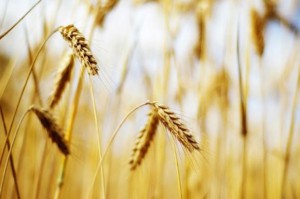 